lMADONAS NOVADA PAŠVALDĪBA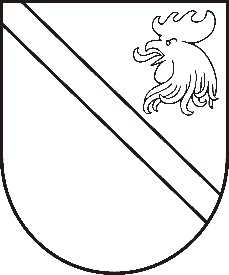 Reģ. Nr. 90000054572Saieta laukums 1, Madona, Madonas novads, LV-4801 t. 64860090, e-pasts: pasts@madona.lv ___________________________________________________________________________MADONAS NOVADA PAŠVALDĪBAS DOMESLĒMUMSMadonā2021.gada 30.martā								               Nr.125									     (protokols Nr.8, 3.p.)Par pašvaldībai piekrītošā īpašuma “Masīvs 5-141, zemes gabals Nr.131”, Aronas pagasts, Madonas novads, reģistrēšanu zemesgrāmatāMadonas novada pašvaldībai piekrīt nekustamais īpašums Aronas pagastā ar nosaukumu “Masīvs 5-141, zemes gabals Nr.131” 0,0573 ha platībā ar kadastra numuru 7042 010 0521. Ir nepieciešams īpašumu Masīvs 5-141, zemes gabals Nr.131, nostiprināt zemesgrāmatā uz Madonas novada pašvaldības vārda.Minētā zemes vienība ar Aronas pagasta padomes 1992.gada 7.aprīļa lēmumu  piešķirta pastāvīgā lietošanā […].Ar Madonas novada pašvaldības 2010.gada 22.decembra lēmumu Nr.24.2 […] ir izbeigtas zemes lietošanas tiesības un zeme ieskaitīta pašvaldībai piekritīgajās zemēs.Par minēto zemesgabalu 2011.gada 10.maijā […] ar pašvaldību ir noslēdzis lauku apvidus zemes nomas līgumu. Pamatojoties uz iepriekš minēto, likuma “Par pašvaldībām” 21.panta pirmās daļas septiņpadsmito punktu, kas nosaka, ka “tikai pašvaldības domes var lemt par pašvaldības nekustamā īpašuma atsavināšanu” un “Publiskās personas mantas atsavināšanas likuma” 4.panta pirmo daļu, kas nosaka, ka “atsavinātas publiskas personas mantas atsavināšanu var ierosināt, ja tā nav nepieciešama publiskai personai vai tās iestādēm to funkciju nodrošināšanai” un 4.panta ceturtās daļas 8.punktu, kas nosaka, ka atsevišķos gadījumos publiskas personas nekustamā īpašuma atsavināšanu var ierosināt persona, kurai Valsts un pašvaldību īpašuma privatizācijas sertifikātu izmantošanas pabeigšanas likumā noteiktajā kārtībā ir izbeigtas zemes lietošanas tiesības un ar kuru pašvaldība ir noslēgusi zemes nomas līgumu, ja šī persona vēlas nopirkt zemi, kas bijusi tās lietošanā un par ko ir noslēgts zemes nomas līgums, kā arī tā paša likuma 8.panta otro daļu, kas nosaka, ka paredzētā atsavinātas publiskas personas nekustamā īpašuma novērtēšanu organizē attiecīgās atsavinātās publiskās personas lēmējinstitūcijas kārtībā, ņemot vērā 10.03.2021. Uzņēmējdarbības, teritoriālo un vides jautājumu komitejas atzinumu,  atklāti balsojot:  PAR –  13 (Agris Lungevičs, Aleksandrs Šrubs, Andrejs Ceļapīters, Antra Gotlaufa, Artūrs Grandāns, Gatis Teilis, Gunārs Ikaunieks, Inese Strode, Ivars Miķelsons, Rihards Saulītis, Valda Kļaviņa, Valentīns Rakstiņš, Zigfrīds Gora), PRET – NAV, ATTURAS – NAV, Madonas novada pašvaldības dome NOLEMJ:Uzdot Nekustamā īpašuma pārvaldības un teritorijas plānošanas nodaļai nostiprināt  īpašumu “Masīvs 5-141, zemes gabals Nr.131”, Aronas pagasts, Madonas novads, (kadastra Nr.7042 010 0521) Zemesgrāmatā uz Madonas novada pašvaldības vārda.Domes priekšsēdētājs						    A.LungevičsČačka 28080793